Распоряжение № 29							                           «19» октября 2015 годО создании комиссии  1.  Создать комиссию для обследования жилых помещений  на предмет соблюдения температурного режима в отопительный период 2015-2016гг. в составе: Председатель комиссии – Чегодаева Г.М., председатель Постоянной комиссии  по бюджету, налогам и вопросам муниципальной собственности Совета сельского поселения Октябрьский сельсовет Члены комиссии: - Юсупова В.М. , депутат избирательного округа № 5;- Сайфутдинов Р.М., начальник котельной с. Октябрьское                                -  Мухамадиева Н.К., специалист администрации сельского поселения Октябрьский сельсовет2. Контроль за исполнением данного распоряжения оставляю за собой.   Глава сельского поселенияОктябрьский  сельсовет                                           Г.Я. Гафиева Башkортостан РеспубликаһыныңСтəрлетамаk районы муниципаль районының Октябрь ауыл советы ауыл биләмәһе ХЄКИМИЯТЕ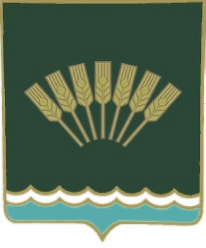 Администрация Сельского поселенияОктябрьский сельсоветМуниципального районаСтерлитамакский район Республики Башкортостан